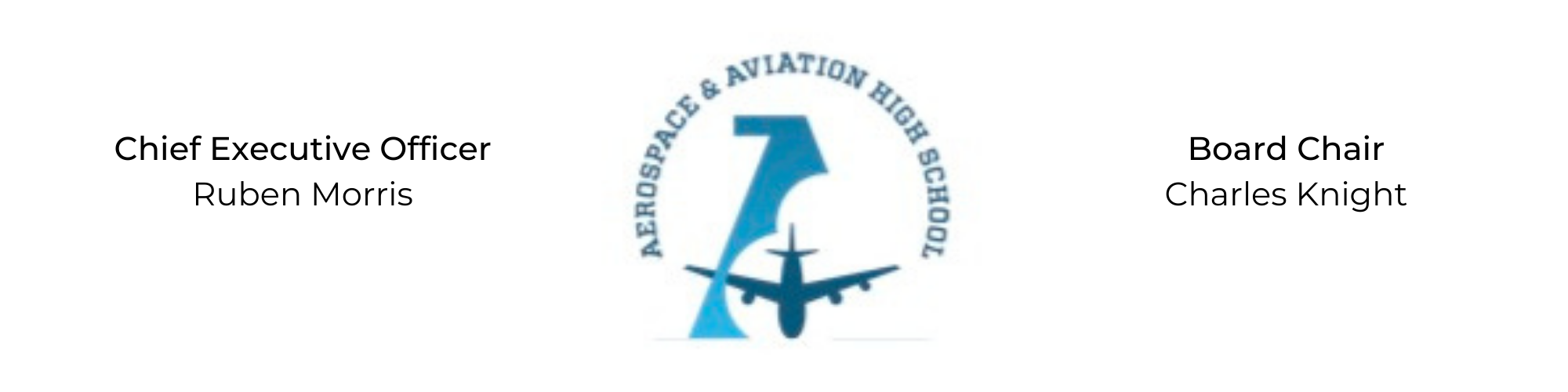 REGULAR MEETING OF THE BOARD OF DIRECTORSTuesday, October 26, 2021 3:30 PM MinutesCall to Order - Chair Knight	Charles Knight called the meeting to order at 3:30 PM.Roll Call & Establishment of QuorumLeadership and Board Members attending virtually:  Auri Brown, Courtney French, Charles Knight, Ruben Morris, R.J. Smith, and Tiffany StoreyGuests Present:  Scott Burnett (architect), Jeff SmithAbsent:	Meghan Jones, Tramayne Russell, Merrick Sims, Jeff Walker, and Tierra Wright Adoption of the AgendaCourtney French motioned to approve the October 26th agenda.  R.J. Smith seconded and the motion carried. Adoption of the Minutes - September 28, 2021Tiffany Storey motioned to approve the September 28th minutes.  Courtney French seconded and the motion carried. Special Presentation/Facility UpdateTemporary and permanent facility updates presented by Scott Burnett from CCR Architecture & Interiors. Financial ReportFinancial update given by Ruben Morris and R.J. Smith. Chief Executive Officer’s ReportConsent CalendarResolution 2021-9 - Approval of a resolution to nominate Jeff Smith to the AAHS Board of Directors starting November 1, 2021. Resolution 2021-10 - Approval of a resolution to approve the updated Charter School contract. Resolution 2021-11 - Approval of a resolution to enter into contract with Powerschool. Resolution 2021-12 - Approval to craft a resolution for Employer Pay-In. Resolutions for Consideration and Approval  2021-9 - Courtney French moved to approve the 2021-9 resolution to nominate Jeff Smith to the AAHS Board of Directors and was seconded by Auri Brown.  The motion was carried unanimously. 2021-10 - R.J. Smith motioned to approve the 2021-10 resolution to approve the updated Charter School contract and was seconded by Auri Brown.  The motion was carried unanimously. 2021-11 - R.J. Smith motioned to approve the 2021-11 resolution to enter into contract with Powerschool and was seconded by Tiffany Storey.  The motion was carried unanimously. 2021-12 - Auri Brown motioned to craft a resolution for Employer Pay-In and was seconded by Courtney French.  The motion carried. Old BusinessNo old business.New BusinessMeghan Jones will be stepping down from her position on the Board, effective November 1, 2021. AdjournmentCourtney French motioned to adjourn, seconded by R.J. Smith.  The motion was carried and the meeting adjourned at 4:31 PM. Respectfully submitted, Jillian L. FittsApproved by:						Approved by:________________________________			_________________________________Board Chairman						Board Secretary